Publicado en Barcelona el 20/01/2021 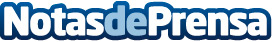 Setdart realiza la primera subasta monográfica del artista valenciano "Anzo"Desde Setdart se contribuirá en la difusión y revalorización de la obra del artista valenciano Jose Iranzo Almonazid "Anzo" que se presentará el próximo día 26 a través de su web www.setdart.comDatos de contacto:Andrea Domenech932463241Nota de prensa publicada en: https://www.notasdeprensa.es/setdart-realiza-la-primera-subasta-monografica Categorias: Nacional Artes Visuales Cataluña Valencia http://www.notasdeprensa.es